Publicado en Madrid el 17/10/2017 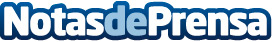 Cuidar la boca para cuidar el corazónEl Consejo General de Colegios de Odontólogos y Estomatólogos de España aconseja mantener una buena salud bucodental para prevenir enfermedades cardiovasculares. Según el Consejo, las enfermedades bucodentales aumentan entre un 25 y un 50% el riesgo de sufrir patologías cardiovascularesDatos de contacto:Medicalia Dental916 072 737Nota de prensa publicada en: https://www.notasdeprensa.es/cuidar-la-boca-para-cuidar-el-corazon Categorias: Medicina Nutrición Odontología http://www.notasdeprensa.es